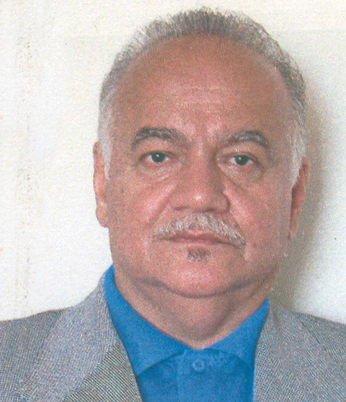 دانشیار دانشکده شهرسازی- دانشگاه تهرانحسنعلی لقائیتلفن دفتر:  +98 (21)پست الکترونیکی: hlaghai@ut.ac.irتحصیلاتPh.D ,null-yesr-char,معماری,فلورانس 
دکتری,null-yesr-char,شهرسازی,میلان
زمینههای تخصصیو حرفهایسوابق کاري و فعالیت های اجراییفعالیت های علمیمقالات- Culture-led regeneration of Brown fields around the Hafezieh in Shiraz City. Leghaei Hasan Ali, Jamshidi Faranak (2014)., advances in environmental biology, 8(2), 494-501.

- Identifying and Investigating to performance from Vachar to Bazaar (Case study: Iran, Kashan's bazaar). Leghaei Hasan Ali, Rasmi Sahar (2013)., advances in environmental biology, 7(13), 4438.

- تعیین پتانسیل توسعه اکوتوریسم مناطق تاریخی - طبیعی شیرگاه با استفاده از GIS. لقائی حسنعلی, طبری سعید, طبری مسعود (1392)., فصلنامه اکوسیستمهای طبیعی ایران, 3(4), 85-95.

- سنجش کمی و کیفی پارکهای شهری قایمشهر و مکان یابی فضاهای سبز جهت توسعه پایدار. طبری کوچکسرائی سعید, لقائی حسنعلی, حسینی سیدمحسن, طبری کوچکسرائی مسعود (1392)., فصلنامه اکوسیستمهای طبیعی ایران, 3(3), 27-40.

- ارزیابی پارکهای شهری قایم شهر و بهینه سازی قابلیت استفاده انها برای شهروندان. طبری کوچکسرائی سعید, لقائی حسنعلی, حسینی محسن (1391)., فصل نامه آمایش محیط, 5(19), 75-98.

- ارزیابی پارک‌های شهر قائم شهر و بهینه‌سازی قابلیت استفاده آن‌ها برای شهروندان. طبری کوچکسرائی سعید, لقائی حسنعلی, حسینی سیدمحسن (1391)., فصل نامه آمایش محیط, 5(19), 165.

- GIS Application in Urban Green space Per Capita Evaluation  ( Case study : City of Tehran ). Leghaei Hasan Ali,  Hooman Bahmanpour (2012)., Annals of Biological Research, 3(5), 2439-2446.

- MEASUREMENT OF NOISE POLLUTION IN TOURISM SITES; THE CASE OF NEKARMAN, SHAHROUD, IRAN. Nmm Jkll, Leghaei Hasan Ali, Arjomandi Reza, Alesheykh Aliasghar, Bahmanpor Hossein (2012)., archives des sciences, 6(65), 233-224.

- تدوین استراتژی و برنامه‌ریزی ریزی جهت استفاده از ظرفیت‌های سازه آبی قنات در بافت شهری، مطالعه موردی قنات سنگلج در تهران. لقائی حسنعلی, عتابی فریده, فرجام زهره (1391)., مجله پژوهش آب ایران, 6(10), ‍131.

- طراحی پارک با رویکرد پایداری در دره‌ی وردیج شهر تهران. امانی مینا, لقائی حسنعلی, عتابی فریده, موسوی فاطمی حسین (1391)., هویت شهر, 6(11), 8.

- Identifying Environmental Potential and Natural Attraction for Ecotourism  Development from User Viewpoint.  Hooman Bahmanpour, Leghaei Hasan Ali,  Naser Moharamnejad (2012)., European journal of experimental biology, 2(3), 616-622.

- Investigating and Identifying Environmental Potential and Natural Attraction for Ecotourism Planning ( Case Study : Abr Mountain Forest, Shahrood – Iran ).  Hooman Bahmanpour,  Naser Moharamnejad, Leghaei Hasan Ali (2012)., European journal of experimental biology, 2(4), 919-926.

- Investigatina and identifying natural attraction and environment for sport tourism development from user viewpoint.  ناصر محرم نژاد, Leghaei Hasan Ali (2012)., advances in environmental biology, 2(3), 1200-1208.

- An overlook to Houbara Bustard ( Chlamydotis undulata ) status  in center of Iran ( Case study : Shahrood County ). Leghaei Hasan Ali,  Naser Moharamnejad,  Hooman Bahmanpour (2012)., European journal of experimental biology, 2(4), 1377-1345.

- Sustainable Sport Tourism Site Selection By Ecological Capability Evaluation.  هومن بهمن پور, Leghaei Hasan Ali (2012)., Pamukkale Journal of Sport Sciences, 2(13), 279-292.

- راهکارهای باززنده سازی و ساماندهی پارکهای شهری با هدف بهبود کیفیت اکولوژیکی و اجتماعی - مطالعه موردی: پارک شهر واقع در محله سنگلج. لقائی حسنعلی (1390)., فصلنامه علوم و فنون منابع طبیعی, 6(3), 99-114.

- ارزشیابی کمی و کیفی پارکها و فضا های سبز شهری در تهران : مطالعه موردی منطقه 8 شهرداری. لقائی حسنعلی, بهمنپور هومن (1390)., مجله علوم زیستی واحد لاهیجان, 5(3), 134-121.

- مکان‌یابی طرح های دهکده گردشگری در دره عشق. لقائی حسنعلی, فروزنده گوهر (1390)., علوم و تکنولوژی محیط زیست, 13(3), 5.

- Risk Analysis Of The Historical Urban Centers And Their Possible Rehabilitation Strategies. Leghaei Hasan Ali (2011)., Human and environment, 17(3), -.

کنفرانس ها- مطالعه منظر طبیعی و تاریخی روستای ورکانه با رویکرد توسعه پایدار گردشگری روستایی در راستای حفظ محیط زیست. لقائی حسنعلی, انصاری حمید, خیرخواه شمیلا (1393)., دومین همایش ملی و تخصصی پژوهشهای محیط زیست ایران, 16-16 تیر, تهران, ایران.

- نقش و تاثیر رودخانه های درون شهری در شکل گیری شهر اکولوژیک. لقائی حسنعلی (1393)., همایش ملی معماری، عمران و توسعه نوین شهری, 30-31 فروردین, تبریز, ایران.

- ارتقای کیفیت محیطی و سرزندگی عرصه‌های عمومی شهر جدید پردیس از طریق طراحی شهری پایدار. لقائی حسنعلی, پاکزاد مریم, فروزان پور علیرضا (1392)., نوزدهمین همایش ملی – منطقه ای انجمن متخصصان محیط زیست ایران, 11-12 بهمن, تهران, ایران.

- بررسی پارک طبیعت پردیسان. لقائی حسنعلی, میکائیلی علیرضا, کهرم اسماعیل (1392)., دومین کنفرانس برنامه ریزی و مدیریت محیط زیست, 10-11 آذر, تهران, ایران.

- کاربرد فرآیند تحلیل سلسله مراتبی در ارزیابی بصری در راستای ارتقای منظر سازی رود دره های شهری. دانشپور عبدالهادی, لقائی حسنعلی, فاطمی حسین (1392)., دومین کنفرانس برنامه ریزی و مدیریت محیط زیست, 10-11 آذر, تهران, ایران.

- بهسازی محوطه های تاریخی و مناظر فرهنگی با رویکرد توسعه گردشگری پایدار. لقائی حسنعلی, لقائی محمد علی, عزیزی میترا (1392)., کنفرانس بین المللی مهندسی عمران و معماری و توسعه پایدار شهری, 17-18 مهر, تهران, ایران.

- پهنه‌بندی گردشگری ورزشی از طریق تلفیق سیستم اطلاعات جغرافیایی و روش رویهم گذاری لایه‌ها.  هومن بهمن پور, لقائی حسنعلی (1390)., اولین همایش ملی مدیریت و توسعه گردشگری ورزشی، دانشگاه آزاد اسلامی واحد شاهرود, 3-4 بهمن, ایران.

- Eco design and the Optimization of Passive cooling ventilation for energy saving in the buildings: prediction of wind environment and natural ventilation in different neighborhood patterns. Masnavi Mohammad Reza, Leghaei Hasan Ali, قبادی نگار (2011)., EcoDesign 2011 7th. International Symposium on Environmentally Conscious Design and Inverse Manufacturing, 30 November-2 December, Kyoto, Japan.

- شهر و تنوع زیستی. لقائی حسنعلی (1390)., همایش ملی بومهای بیابانی و گردشگری و هنرهای محیطی, 23-24 مهر, تهران, ایران.

- توسعه پایدار شهری افق ها روش ها و کاربرد ها در عمل. لقائی حسنعلی (1389)., اولین همایش توسعه شهری پایدار, 4-5 آبان, تهران, ایران.

- sustainable sport tourism site selection by Ecological capability Evaluation. Leghaei Hasan Ali (2010)., the 3rd International conference on sports and Exercies Science, 11-12 November, Bangkok, Thailand.

- تاثیر اقلیم گرم و خشک بر معماری و اسلوب ساختمان ساری (انرژی و محیط زیست. لقائی حسنعلی (1389)., چهارمین همایش و نمایشگاه تخصصی مهندسی محیط زیست, 8مهر-12آبان, تهران, ایران.

- تاثیر اقلیم گرم و خشک بر معماری و اسلوب ساختمان سازی. لقائی حسنعلی (1389)., چهارمین همایش تخصصی محیط زیست, 14-14 مرداد, تهران, ایران.

- بررسی روند توسعه پایدار و ضرورت ناپایداری زدایی. لقائی حسنعلی (1389)., اولین همایش شهروندی و مدیریت محله ای حقوقی و تکالیف, 16-16 تیر, تهران, ایران.

- باغ بام و شرایط طراحی آن در فضاهای شهری. لقائی حسنعلی (1388)., ششمین کنگره علوم باغبانی ایران, 22-25 خرداد, رشت, ایران.

- تدوین دستورالعمل های کاربردی برای طراحی پارکینگ سبز. لقائی حسنعلی (1388)., سومین کنفرانس روز جهانی محیط زیست نقش اصلاح الگوی مصرف در حفظ محیط زیست, 1-1 اردیبهشت, تهران, ایران.

- تجدید حیات شهر بم نگرشی از زاویه توسعه شهری. لقائی حسنعلی (1383)., کارگاه تدوین منشور توسعه پایدار شهری بم, 27-27 مرداد, تهران, ایران.

کتب - شهرهای انسان محور. لقائی حسنعلی,  فیروزه جدلی (1390).

- راهبردهای مدیریت محیط زیست (EMS ) راهنمای مدیریت محیط زیست و توسعه پایدار. لقائی حسنعلی (1384).

مجلاتپایان نامه ها و رساله ها- طرح ساماندهی ورودی شهر شیراز، جواد جباریان، حسنعلی لقائی، کارشناسی ارشد،  بی ت 

- تدوین برنامه بهسازی شهر در مقیاس محله (محله امامزاده حسن درمنطقه  17 شهرداری تهران بزرگ)، نادر محمدی، حسنعلی لقائی، کارشناسی ارشد،  بی ت 

- Urban design for the development of coastal tourism in Kish sample:  Eastern Axis، کتایون جهانگرد، حسنعلی لقائی، کارشناسی ارشد،  94/11/29 

- طراحی تسهیلات شهری و فضای سبز شمال شرق جزیره کیش، نسیم نادری، حسنعلی لقائی، کارشناسی ارشد،  1397/04/06 

- طراحی پایدار حاشیه رودخانه چالوس با رویکرد اکوتوریسم ، امید پورمیرزائی، حسنعلی لقائی، کارشناسی ارشد،  1396/12/23 

- ارتقاء کیفیت بافت های میانی شهر با تاکید بر کاهش آسیب پذیری کالبدی در برابر زلزله نمونه مورد مطالعه: محله پارک نشاط کرمان، علی میرحسینی، حسنعلی لقائی، کارشناسی ارشد،  1396/12/22 

- ارتقای تاب آوری شهری با تاکید بر مولفه های کیفیت طراحی شهری نمونه مورد مطالعه محله قلعه محمودخان کرمان، نگین کشفی پور، حسنعلی لقائی، کارشناسی ارشد،  1396/12/22 

- طراحی شهری محور اکولوژیک در تهران نمونه موردی محور رودخانه ولنجک، گل ما سبایی، حسنعلی لقائی، کارشناسی ارشد،  1396/12/22 

- Designing the Headland of East Shore of Kish Island by Approach of New Energies، شهرام زمانی فرادنبه، حسنعلی لقائی، کارشناسی ارشد،  1396/11/30 

- تحلیل و ارزیابی کیفی فضاهای عمومی شهری (نمونه موردی: میدان ساعت تبریز)، آیلین اصغری، حسنعلی لقائی، کارشناسی ارشد،  1395/11/4 

- باز طراحی و مناسب سازی کالبد شهر برای نیازهای معلولین جسمی - حرکتی ( نمونه موردی مطالعه محله تجریش تهران)، بهین دخت صانعی مقدم، حسنعلی لقائی، کارشناسی ارشد،  1395/11/25 

- تحلیل فرم کالبدی، فضای قلمروهای عمومی و طراحی آن در راستای تقویت حضورپذیری مردم(مطالعه موردی: محدوده نیاوران، سه راه یاسر)، نوید دانش کاظمی، حسنعلی لقائی، کارشناسی ارشد،  1393/7/5 

- تحلیل محیط کالبدی و تدوین راهکارهای طراحی شهری ، جهت ارتقاء کیفیت های کالبدی برای معلولین جسمی - حرکتی، مرجان السادات مقدس زاده، حسنعلی لقائی، کارشناسی ارشد،  1393/7/5 

- طراحی شهر سلامت ضرورتی بر احیای کیفیت زندگی شهری در راستای توسعه پایدار، ماندانا زندی، حسنعلی لقائی، کارشناسی ارشد،  1393/7/5 

- بررسی روند توسعه کلانشهر پراکندگی یا پایداری، افروز افشاری، حسنعلی لقائی، کارشناسی ارشد،  1391/6/31 

- امکان سنجی و طراحی اکو پارک کوهستانی در ارتفاعات جنوب غربی مشهد، سپیده موحد، حسنعلی لقائی، کارشناسی ارشد،  1391/6/31 

- امکان سنجی و طراحی کریدور سبز شهری رود دره کن جنوبی منطقه 18 تهران، سپیده پیامی آزاد، حسنعلی لقائی، کارشناسی ارشد،  1391/6/31 

- طراحی فضای شهری پیاده مدار با تاکید برپیوستگی فضایی-کالبدی دربافت محلات،مطالعه موردی:زرگنده تهران، ابوذر ساعتیان، حسنعلی لقائی، کارشناسی ارشد،  1391/11/30 

- طراحی شهری اراضی بازیافتی با استفاده از عناصر هویت بخش کالبدی شهر بوشهر، امیر کیوان امینی، حسنعلی لقائی، کارشناسی ارشد،  1391/11/20 

- طراحی شبکه پیاده راه های اکولوژیک پایدار (محور پیاده حد فاصل مرکز تجاری تا بازار پردیس جزیره کیش)، امیررضا سودبخش، حسنعلی لقائی، کارشناسی ارشد،  1391/06/30 

- طراحی فضای شهری تکیه معاون الملک کرمانشاه به منظور فعال سازی فضای شهری، روناک مرادی، حسنعلی لقائی، کارشناسی ارشد،  1390/9/28 

- رویکرد انتقال حقوق توسعه در برنامه ریزی کاربری زمین . نمونه موردی : محله نیاوران  تهران، پریسا ارجمندعباسی، حسنعلی لقائی، کارشناسی ارشد،  1390/6/28 

- ساماندهی مشارکتی محله‎های غیررسمی شهری مطالعه‏ موردی محله‏ حصار همدان، جعفر ابراربصیر، حسنعلی لقائی، کارشناسی ارشد،  1390/11/27 

- شهر الکترونیک و تاثیر آن بر جامعه شهری نمونه موردی شهرک غرب تهران، امید هاشمی پرست، حسنعلی لقائی، کارشناسی ارشد،  1390/11/27 

- تحلیل و ارزیابی ظرفیت حامل محیطی (Carrying Capacity) و تدوین استراتژی توسعة پایدار در جزایر کوچک گردشگری (مطالعة موردی : جزیره کیش)، عباس لدنّی، حسنعلی لقائی، کارشناسی ارشد،  1390/11/26 

- تحلیل فرم و ساختار واحد همسایگی با استفاده از سی اف دی به منظور آسایش اقلیمی عابر پیاده و طراحی، نگار قبادی، حسنعلی لقائی، کارشناسی ارشد،  1390/11/24 

- ارزیابی کمی و کیفی پارک های درون شهری و برنامه ریزی توسعه  پایدار شهری در جهت ارتقاء کیفیت محیط قائم شهر، سعید طبری کوچکسرائی، حسنعلی لقائی، کارشناسی ارشد،  1390/06/31 

- سنجش آثار کالبدی و زیست محیطی پروژه های در دست اجرا و ارائه برنامه راهبردی مناسب در راستای توسعه پایدار  نمونه موردی : اراضی جنوب شرقی جزیره کیش، محمدرضا معمارزاده، حسنعلی لقائی، کارشناسی ارشد،  1390/06/31 

- بلند مرتبه سازی و اثرات آن بر شهرسازی و محیط نمونه موردی:جزیره کیش(مجتمع مسکونی دامون ساحلی)، آناز زهتابیان رضائی، حسنعلی لقائی، کارشناسی ارشد،  1390/06/31 

- طراحی شهری در بخش مرکزی شهر تهران ، نمونه موردی : خیابان سعدی جنوبی بین چهارراه مخبر الدوله تا خیابان اکباتان، داود غلامی، حسنعلی لقائی، کارشناسی ارشد،  1388/9/11 

- طراحی محدوده گلاب دره جهت افزایش نقش گردشگری در آن، محسن مجذوب، حسنعلی لقائی، کارشناسی ارشد،  1388/6/14 

- بازنگری طرح شهرک آزادشهر یزد، الهه حاجی ابوترابی، حسنعلی لقائی، کارشناسی،  1388/06/31 

- طراحی شهری در محور منوچهری (پیاده راه منوچهری)، اسلام کرمی، حسنعلی لقائی، کارشناسی ارشد،  1386/4/11 

- تحلیل ساختار فضایی شهر تبریز به منظور ارایه راهبردهایی برای توسعه آینده، فریبا طوفانی، حسنعلی لقائی، کارشناسی ارشد،  1386 

- طراحی و ساماندهی مسیل زرگنده, محدوده خیابان میرداماد تا کنون شهید مفتح، محمدنوید محمدی مقدم، حسنعلی لقائی، کارشناسی،  1386 

- ارزیابی کیفیت محیطی ده ونک و بهینه سازی آن، هومن فروغمند اعرابی، حسنعلی لقائی، کارشناسی،  1386 

- ارزیابی طرح تفصیلی منطقه 22 تهران با استفاده از معیارهای توسعه پایدار شهری، ایمان افصحی، حسنعلی لقائی، کارشناسی ارشد،  1386 

- باززنده سازی بافت تاریخی تهران با محوریت حرکت پیاده (نمونه موردی: خیابان لاله زار نو)، مریم لاری پور تهرانفر، حسنعلی لقائی، کارشناسی،  1385/06/30 

- بررسی عملکرد میدان امام حسین و تجدید طراحی شهری آن، صغری صدقی، حسنعلی لقائی، کارشناسی،  1385 

- بررسی کیفی شبکه دسترسی با هدف ارتقای کیفیت زندگی شهری نمونه موردی شهرک بهداری ارومیه، ساناهین تیکرانیان، حسنعلی لقائی، کارشناسی،  1385 

- طراحی شهر تاریخی توس با استفاده از الگوی میدان و با محوریت اسطوره‌ها و نمادهای شاهنامه، الناز سرخیلی، حسنعلی لقائی، کارشناسی،  1385 

- طراحی مجموعه تجاری - رفاهی و ساماندهی محوطه ایستگاه مترو حقانی، علیرضا خوشه چین، حسنعلی لقائی، کارشناسی،  1385 

- ساماندهی و برنامه‌ریزی فضایی- کالبدی راسته تفریحی- فراغتی فرحزاد تا رودخانه با محوریت اکوتوریسم پایدار، الهام داها، حسنعلی لقائی، کارشناسی،  1385 

- تجدید حیات هستـه اصلی شهر خرم آبـاد از طـریق طراحـی شهــری پـایــدار، محمد حجاریان، حسنعلی لقائی، کارشناسی ارشد،  1384 

- ساماندهی بافت فرسوده تپه قیطریه، زینب حیدری پور، حسنعلی لقائی، کارشناسی،  1383 

- طراحی اکوپارک نمونه موردی پارک پردیسان، نسیم صفائی منفرد، حسنعلی لقائی، کارشناسی ارشد،  1382 

- بهسازی هسته تاریخی و مرکزی قائمشهر، فاطمه موسوی، حسنعلی لقائی، کارشناسی،  1382 

- طراحی پارک گفتگوی تمدن ها، شیدا باقری بهشتی، حسنعلی لقائی، کارشناسی ارشد،  1382 

- پیاده راه تحکیم رابطه انسان و محیط شهری، فیروزه جدلی، حسنعلی لقائی، کارشناسی ارشد،  1382 

- ساماندهی بخش شرقی یوسف آباد تهران به منظور بازیابی مفهوم یک محله شهری در آن، رعنا تقدسی، حسنعلی لقائی، کارشناسی،  1382 

- سنجش کمی و کیفی پارکهای تهران و تدوین استراتژی توسعه، کیمیا موذنی، حسنعلی لقائی، کارشناسی ارشد،  1381 

- طراحی سیاست توسعه تفرج متمرکز دربخش شرقی کلاردشت، مهروش خواجوندی، حسنعلی لقائی، کارشناسی ارشد،  1380 

- طراحی محور اصلی شهری در بافت جدید شهری منطقه 22 تهران، بهزاد اتابکی، حسنعلی لقائی، کارشناسی ارشد،  1380 

- مکانیابی سایتهای توریستی در گیلان باروش لایه گذاری دستی نمونه موردی مکانیابی سایتهای توریستی وتدوین نمونة برنامه ریزی استفاده از سایت در ماسال وشاندرمن، سورج غلامی، حسنعلی لقائی، کارشناسی ارشد،  1380 

- بررسی ساختار مدیریت شهری در ایران ( نمونه موردی شهرهای میانی)، حسین رجب صلاحی، حسنعلی لقائی، کارشناسی ارشد،  1379 

- ارزیابی میزان اثرات طرح بهسازی و نوسازی محدوده درب زنجیر اصفهان در بازنده سازی آن، سلیمه ابراهیم زاده سروستانی، حسنعلی لقائی، کارشناسی ارشد،  1379 

- برنامه ریزی توسعه تفرجگاههادر ارتفاعات شمال تهران. (از داراباد تا درکه)، مهران مولوی پور، حسنعلی لقائی، کارشناسی ارشد،  1379 

- طراحی شهری پایدار معرفی اصول وضوابط طراحی محله پایدار، رقیه علیشاهی، حسنعلی لقائی، کارشناسی ارشد،  1379 

- مبانی طراحی مجموعه نقش جهان اصفهان(جنبه های نمادین)، پرویز نوروزیان، حسنعلی لقائی، دکتری،  1378 

- توسعه شهر از درون از دیدگاه طراحی شهری، مجید زارعی، حسنعلی لقائی، دکتری،  1378 

- ارزیابی تغییرات محیط و منظر پارکهای شهر تهران، فرهنگ مددی، حسنعلی لقائی، کارشناسی ارشد،  1377 

- مکان یابی مجموعه تفریحی ، توریستی شاهرود قاره کوچک، علیرضا میری، حسنعلی لقائی، کارشناسی ارشد،  1377 

- ارزیابی اثرات زیست محیطی شهر جدید پردیس، حبیب الله چهار دولی، حسنعلی لقائی، کارشناسی ارشد،  1376 

- ساماندهی منطقه مرکزی شهر تبریز ، شمال بازار بزرگ، ناصر تقوی مدام، حسنعلی لقائی، کارشناسی ارشد،  1376 

- گلگشت با غمیشه تبریز (طرح احیاء باغات دره باغمیشه تبریز)، بهنام کسرایی، حسنعلی لقائی، کارشناسی ارشد،  1375 

- طراحی باغ گیاه شناسی مناطق گرمسیری و نیمه گرمسیری دزفول، محمد علی شیخ الا سلامی، حسنعلی لقائی، کارشناسی ارشد،  1375 

- طراحی پارک زیارتی ، تفریحی، توریستی محوطه آ رامشگاه حضرت حیقوق نبی (ع)، محمد جعفر ایروانی، حسنعلی لقائی، کارشناسی ارشد،  1375 

- پارک بزرگ تبریز، ضیا رومیا نفر، حسنعلی لقائی، کارشناسی ارشد،  1375 

- طراحی منظر و باز پیرایی فضاهای باغ گیاهشناسی ملی ایران، عیسی مومن رومیانی، حسنعلی لقائی، کارشناسی ارشد،  1375 

- طرح بهینه سازی کالبدی در توسعه های شهر های جدید خود به خودی نمونه موردی، مرتضی بنائی زاده، حسنعلی لقائی، کارشناسی ارشد،  1375 

- مکان یابی و طراحی سایت مجتمع پژوهشی آ موزشی جنگل تحقیقاتی واز، محمد سعید توکل، حسنعلی لقائی، کارشناسی ارشد،  1374 

- بهسازی و احیاء بافت بازار تهران، امیر رستمی ثانی، حسنعلی لقائی، کارشناسی ارشد،  1374 

- طرحی فضای خیابان به منظور احیای محورتاریخی وفرهنگی بالاخیابان حدفاصل بین چهارراه باغ نادری تاحرم حضرت امام رضا(ع)، ناصر محسنی، حسنعلی لقائی، کارشناسی ارشد،  1374 

- انطباق شبکه های درون شهری با محیط و فضای شهری، محمد شریف، حسنعلی لقائی، کارشناسی ارشد،  1374 

- طراحی سیاحتی شهر سمنان به زبان الگو، منصور زند، حسنعلی لقائی، کارشناسی ارشد،  1374 

- طراحی شهری در تطابق با شرایط محیطی کوهپایه های شمال تهران، حسین ذبیحی، حسنعلی لقائی، کارشناسی ارشد،  1374 

- سازماندهی فضایی- کالبدی روستاهای اوین و درکه در ارتباط با شهر تهران، محمود ابوترابی، حسنعلی لقائی، کارشناسی ارشد،  1373 

- طرح احیاء و توسعه شهر مهران، عباس رحیمیان، حسنعلی لقائی، کارشناسی ارشد،  1373 

- ارزیابی طرح جامع قم، سلطان آقا خان محمدی، حسنعلی لقائی، کارشناسی ارشد،  1373 

- بررسی فرایند فرسودگی و تخریب بافتهای قدیمی، غلامرضا حقیقت نائینی، حسنعلی لقائی، کارشناسی ارشد،  1372 

- طراحی میدان درکه، شهیندخت برق جلوه، حسنعلی لقائی، کارشناسی ارشد،  1372 

- برنامه ریزی استفاده از اراضی جنگلی سرخه حصار بمنظور فضای سبز شهری، احدی,فرهاد توکلی,حبیب الله/، حسنعلی لقائی، کارشناسی ارشد،  1372 

- مکان یابی شهرهای جدید باتاکید برعوامل محیطی مورد مطالعه شهر جدید هشتگرد، نصرت الله گودرزی، حسنعلی لقائی، کارشناسی ارشد،  1372 

- ساماندهی یک محله از دیدگاه برنامه ریزی شهری مطالعه موردی محله اوین، عارف آقاصفری، حسنعلی لقائی، کارشناسی ارشد،  1372 

- بررسی معضلات راه آهن در بافت شهری تهران و ارائه راه حل، فتحی راسخ , ناصر خدا وردی , کاظم /، حسنعلی لقائی، کارشناسی ارشد،  1372 

- سازمان فضایی شهر تهران. محله2 منطقه12، عباس یزدی صمدی، حسنعلی لقائی، کارشناسی ارشد،  1372 

- ضوابط و معیار های تعیین محله شهری، مهدی تحصیلدار، حسنعلی لقائی، کارشناسی ارشد،  1372 

- برسی مسئله مسکن و تدوین معیارها و ضوابط شهرسازی مربوط به آن با تاکید برابعاد ونحوه تولید(در دهه70)، علیمحمد مظفری، حسنعلی لقائی، کارشناسی ارشد،  1372 

- طرح ساماندهی ده قلهک، علیرضا کرد محله، حسنعلی لقائی، کارشناسی ارشد،  1372 

- معیارهای برنامه ریزی فضای باز وسبز شهری در مقیاس محله ای مطالعه ویژه: سه پارک محله ای در مناطق 2، 6، 10 شهر تهران، حمیده محمد زاده تیتکانلو، حسنعلی لقائی، کارشناسی ارشد،  1371 

- مطالعه و طراحی محدود میدان بهارستان تهران، مجید زارعی، حسنعلی لقائی، کارشناسی ارشد،  1371 

- کاربرد سنجش از دور در شهرسازی برسیهای محیطی ارتفاعات شمال تهران ـ درکه، مهدی مدیری، حسنعلی لقائی، کارشناسی ارشد،  1371 

- اسکان موقت پس از زلزله مطالعه موردی ارزیابی شهرستان رودبار، حمید رضا رمضانی دشت بیاضی، حسنعلی لقائی، کارشناسی ارشد،  1371 

- ارزیابی طرحهای هادی روستائی، مطالعه موردی، مسعود علیمردانی، حسنعلی لقائی، کارشناسی ارشد،  1371 

- طرح ساماندهی باغات قصرالدشت شیراز، عبدالرضا پاکشیر، حسنعلی لقائی، کارشناسی ارشد،  1371 

- طرح بازسازی میدان تجریش، جلال اویسی، حسنعلی لقائی، کارشناسی ارشد،  1371 

- ضوابط و معیار های فضاهای تفریحی عمومی کودکان نمونه تحقیق منطقه 1 شهر تهران، بتول تابئی، حسنعلی لقائی، کارشناسی ارشد،  1367 

- برنامه ریزی بازسازی مناطق سیلزده میدان تجریش، فاطمه بدیعی، حسنعلی لقائی، کارشناسی ارشد،  1366 

- محیط زیست شهر وسیستم جمع آوری ودفع زباله در شهر تهران، مرتضی فقیهی حبیب آبادی، حسنعلی لقائی، کارشناسی ارشد،  1365 

- تاثیر فاضلاب تهران بر روستا های جنوب شرقی شهر، محمد رضا سید صدر، حسنعلی لقائی، کارشناسی ارشد،  1364 

- پژوهشی بر اراضی عباس آباد و پیشنهاد کاربری بهینه، مهدی رئوفی، حسنعلی لقائی، کارشناسی ارشد،  1364 

- تاثیر فاضلاب تهران بر روستا های جنوب شرقی شهر، محمد رضا سیدصدر، حسنعلی لقائی، کارشناسی ارشد،  1364 

